Fig. S1.  Secondary structures of tRNAs of Oxyurichthys ophthalmonema mitogenome.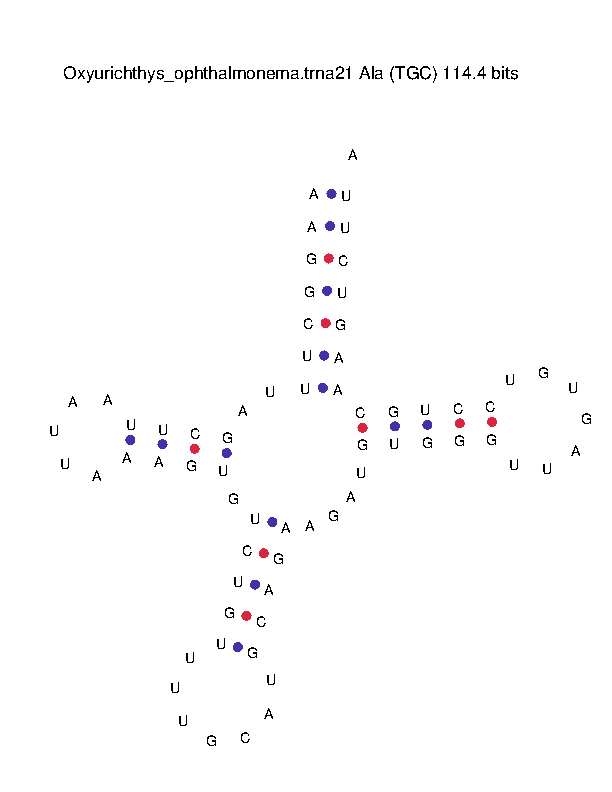 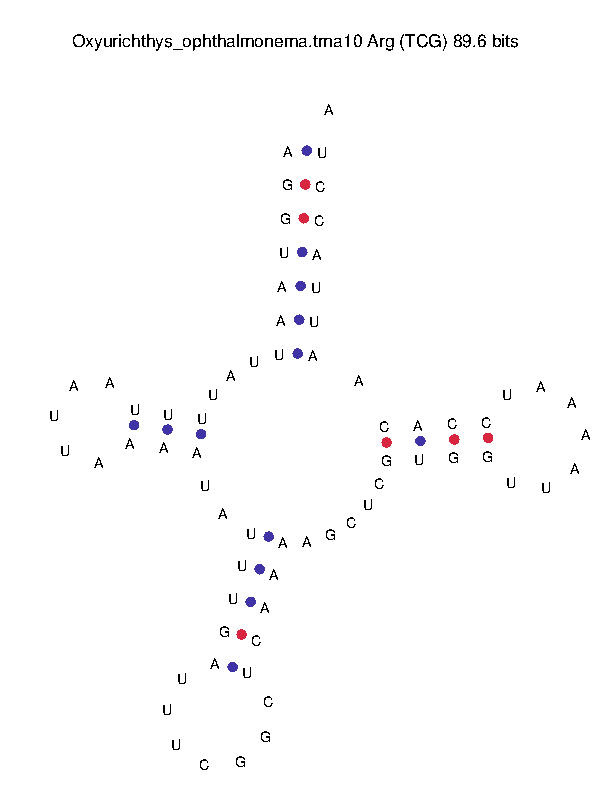 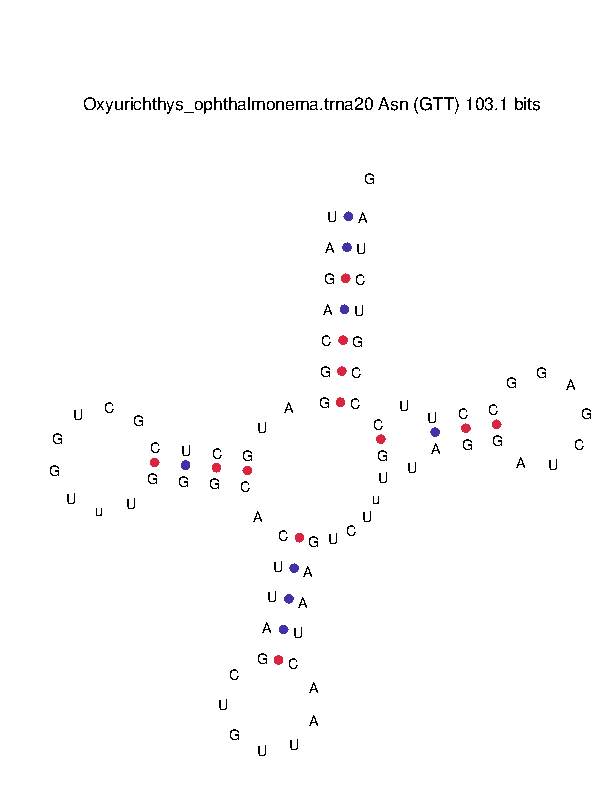 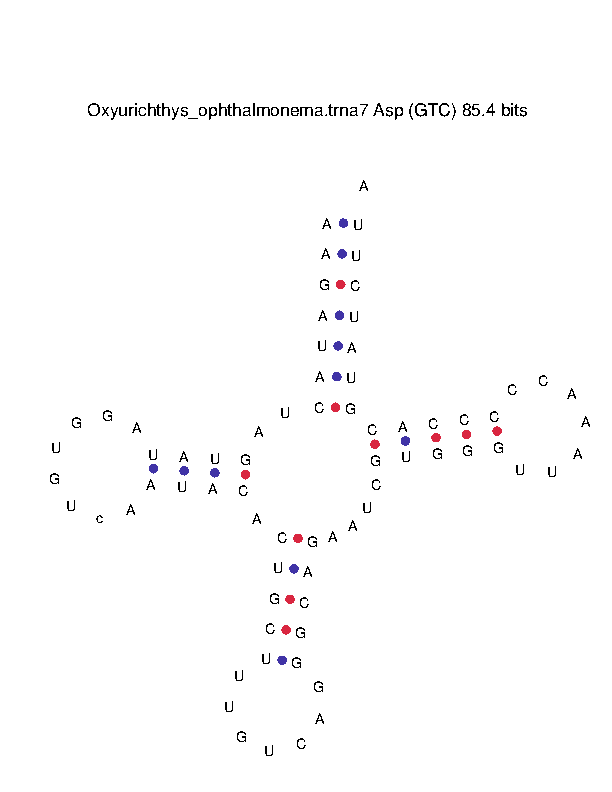 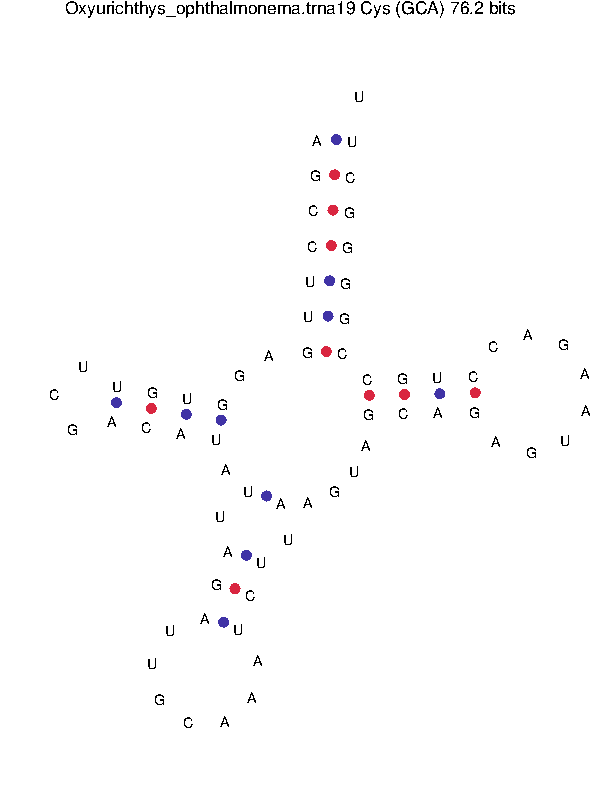 tRNA-AlatRNA-ArgtRNA-AsntRNA-AsptRNA-CystRNA-Cys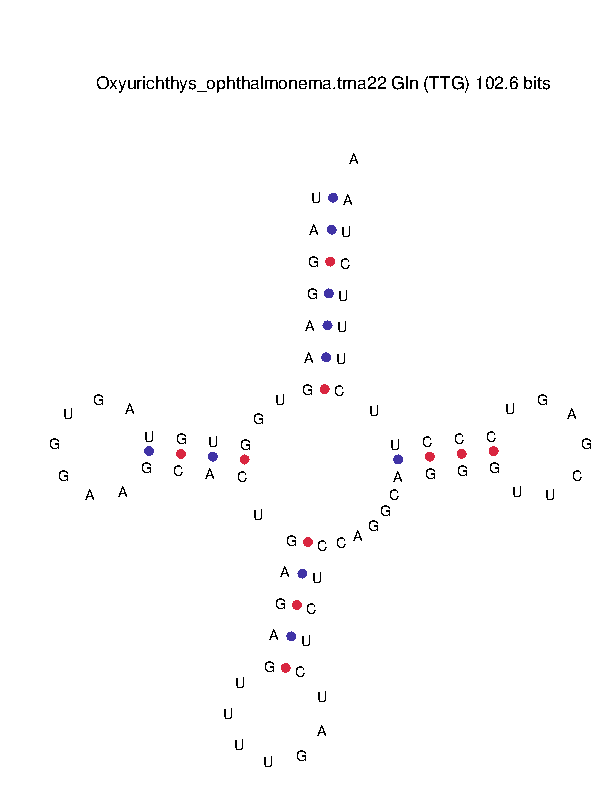 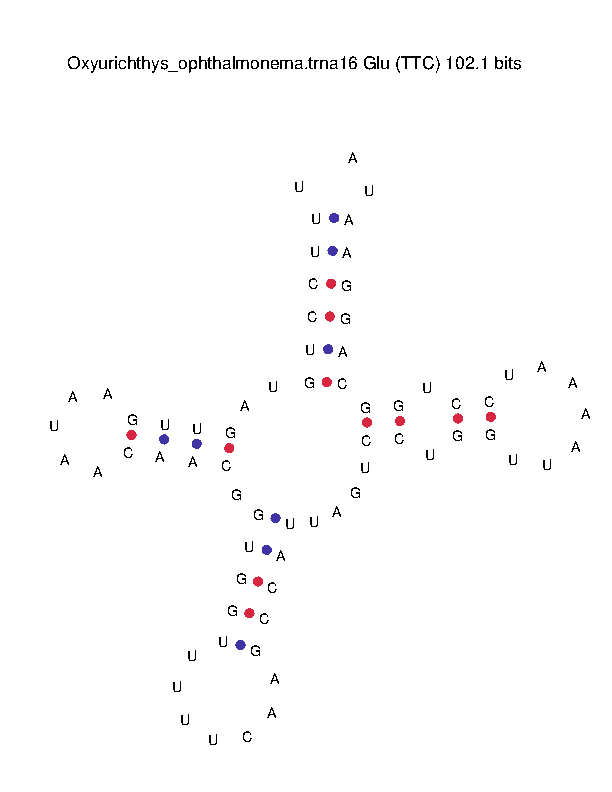 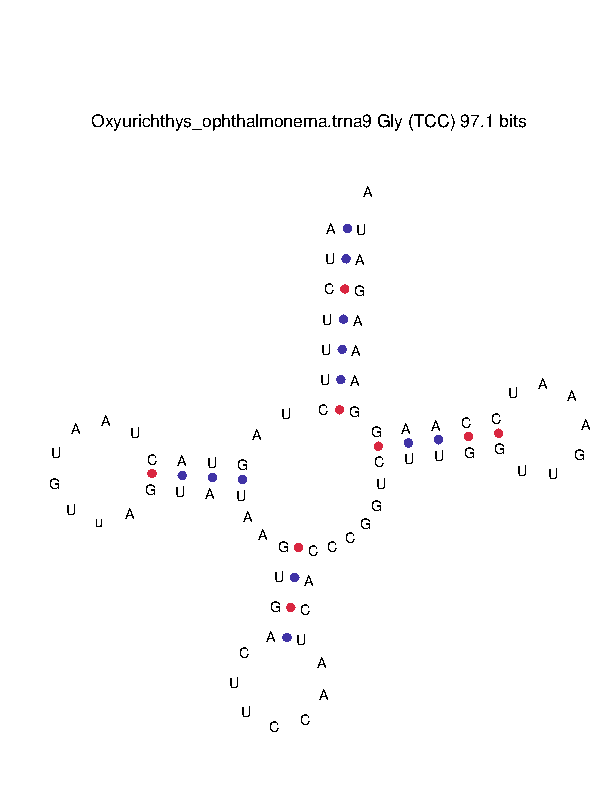 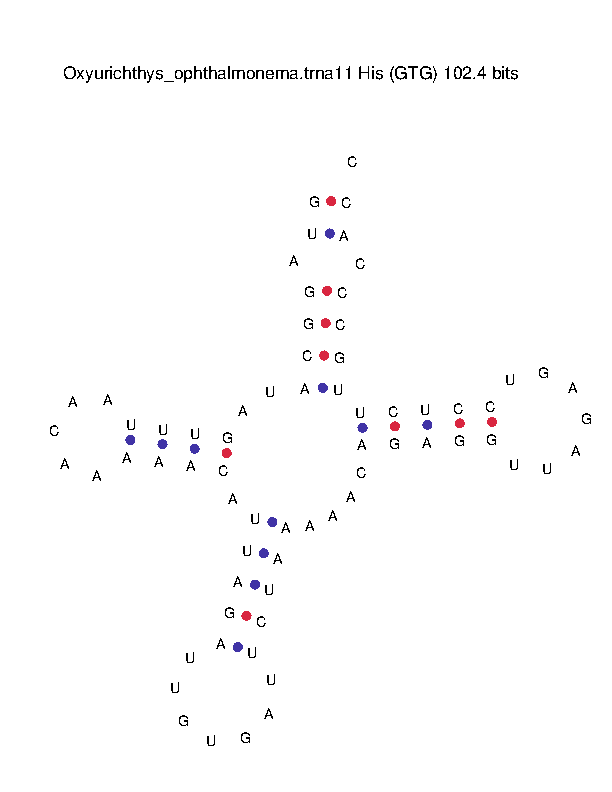 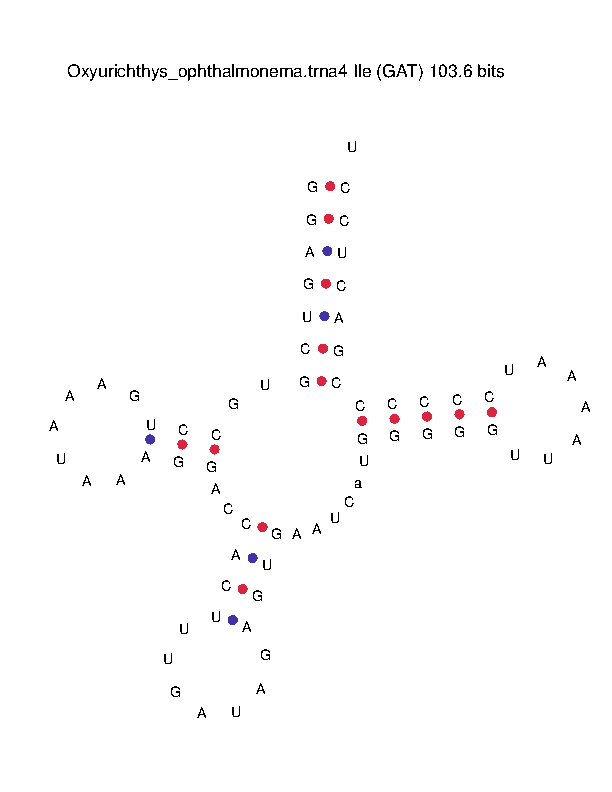 tRNA-GlntRNA-GlutRNA-GlytRNA-HistRNA-IletRNA-Ile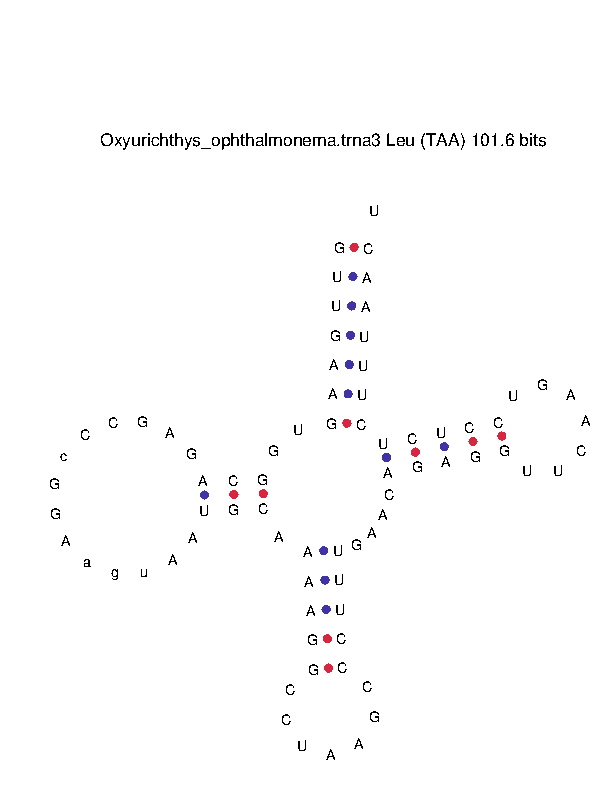 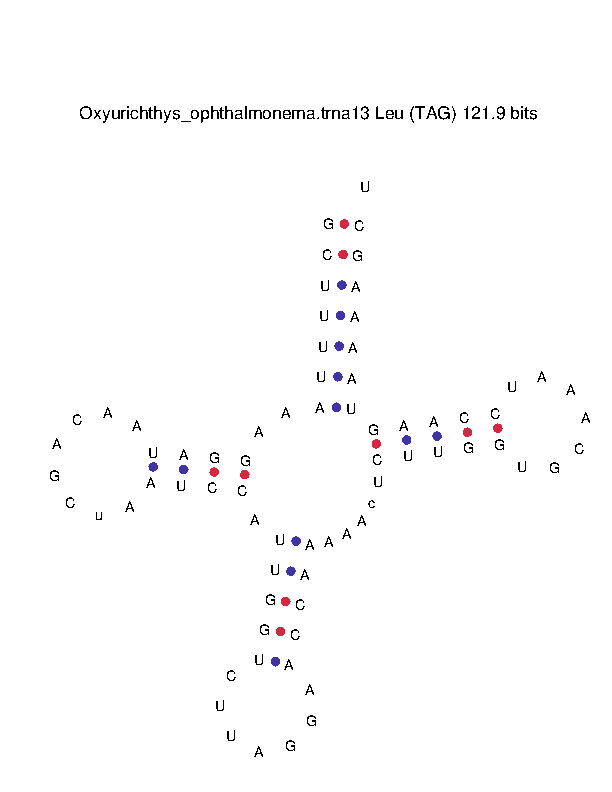 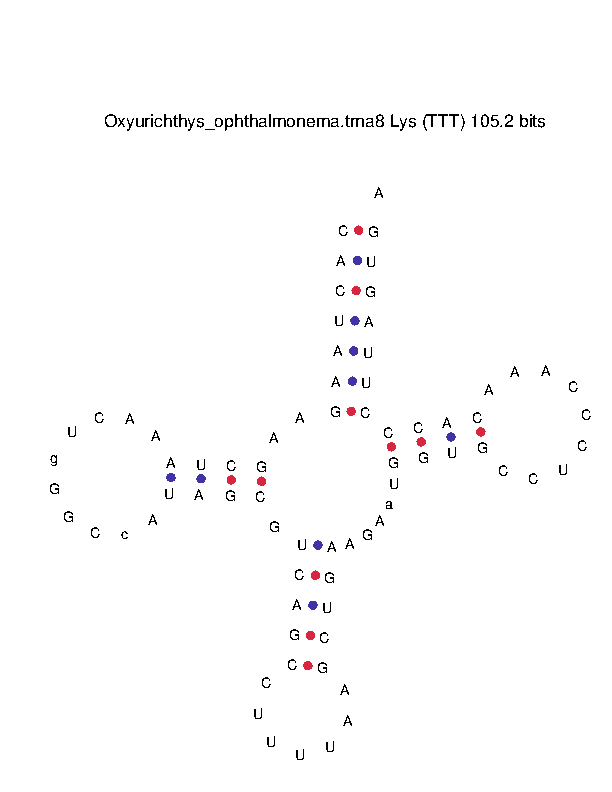 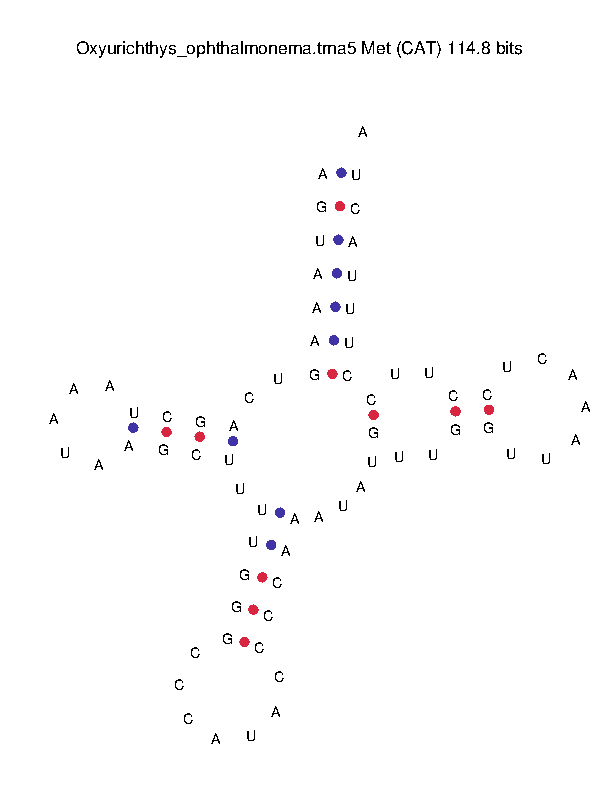 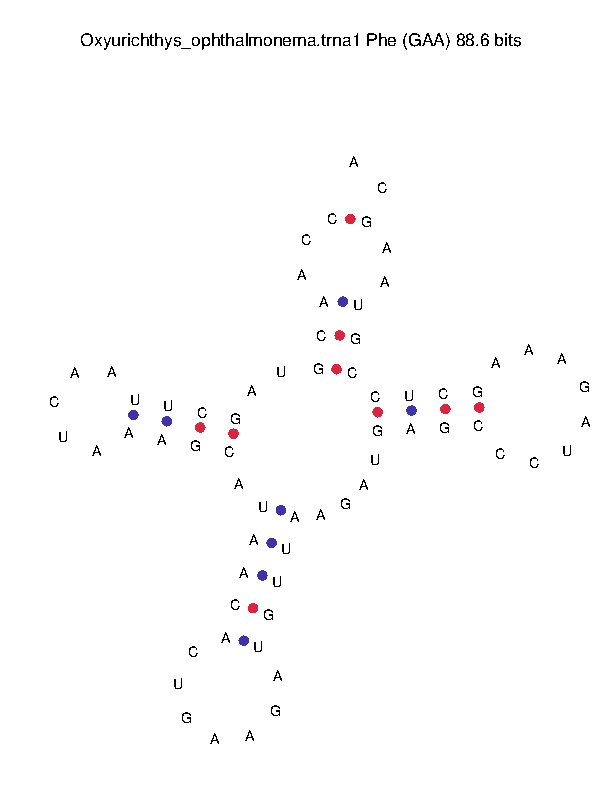 tRNA-LeutRNA-LeutRNA-LystRNA-MettRNA-PhetRNA-Phe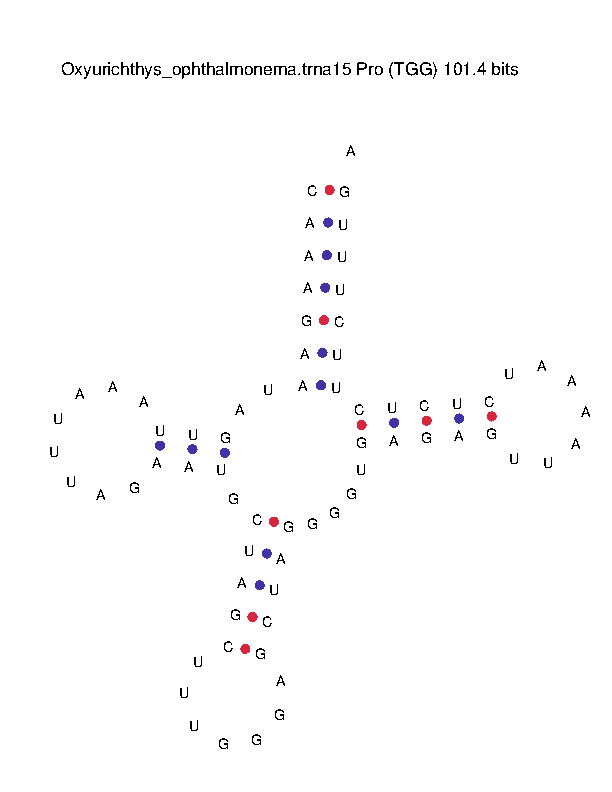 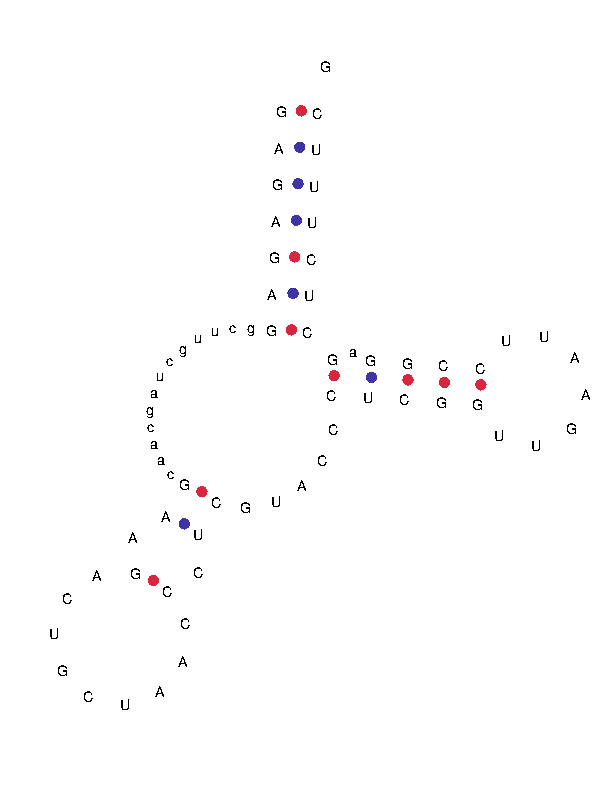 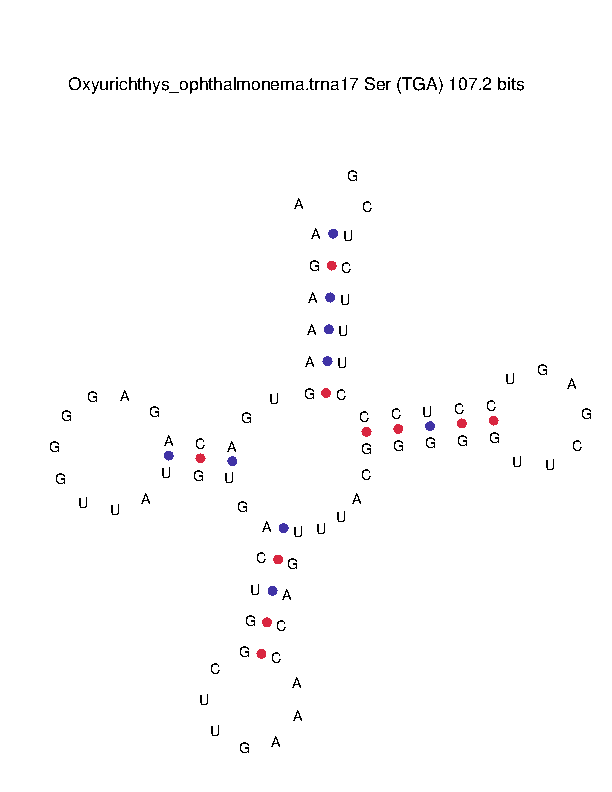 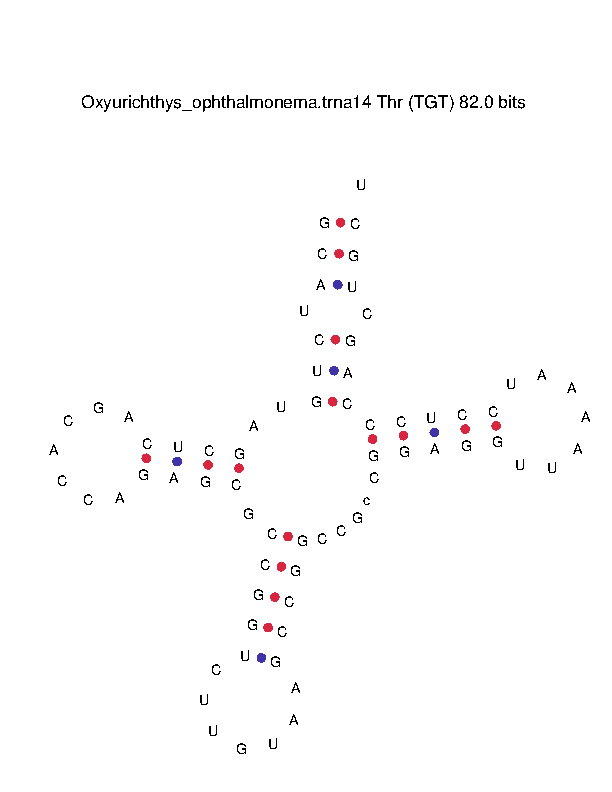 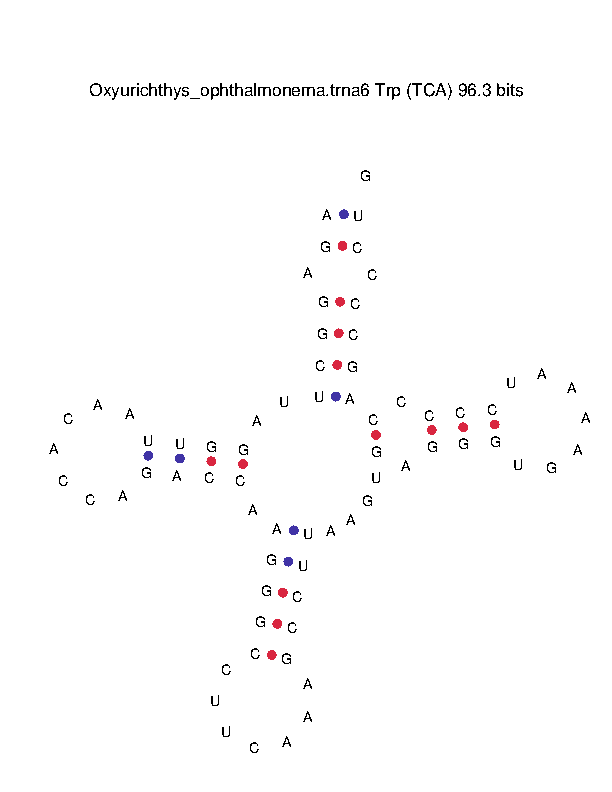 tRNA-ProtRNA-SertRNA-SertRNA-ThrtRNA-TrptRNA-Trp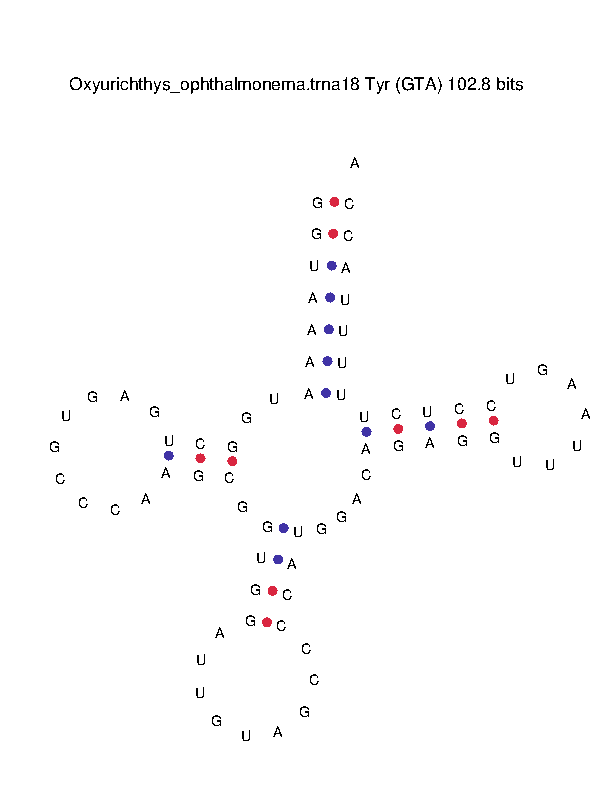 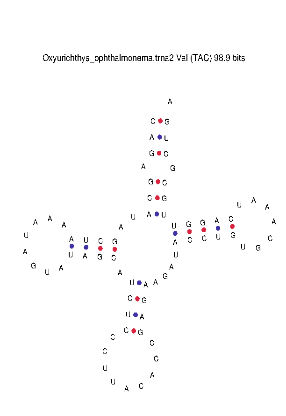 tRNA-TyrtRNA-Val